SAYILARI ONLUK TABAN BLOKLARI İLE GÖSTERME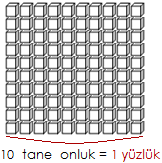 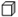 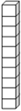 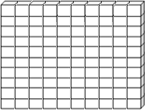 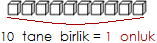 *Modellenmiş olan sayıları örnekteki gibi doldurunuz.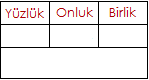 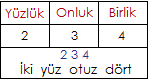 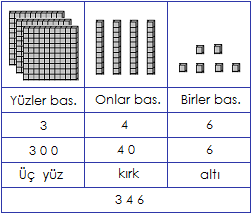 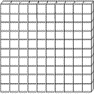 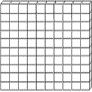 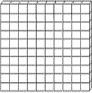 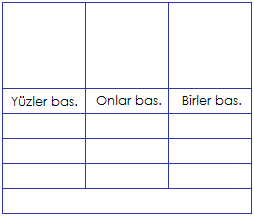 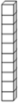 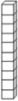 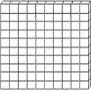 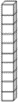 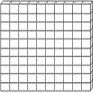 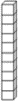 